T.C.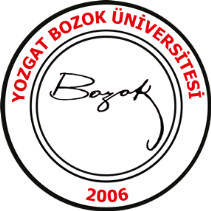 YOZGAT BOZOK ÜNİVERSİTESİSORGUN MESLEK YÜKSEKOKULUYÖNETİM KURULU KARARLARIOturum Tarihi		: 01.10.2021Oturum Başkanı	: Doç. Dr. Ersin KANTAROturum No		: 30Karar No		: 1-22Özü                             : Yüksekokul Kurul ve Komisyonları’nın OluşturulmasıYüksekokul Yönetim Kurulu, Kurul Başkanı Doç. Dr. Ersin KANTAR başkanlığında toplanarak aşağıdaki kararları almıştır.Karar No 1: 11/10/1983 tarihli ve 2914 sayılı Yükseköğretim Personel Kanunu’nun ek 4 üncü maddesine göre hazırlanmış olan ‘‘Akademik Teşvik Ödeneği Yönetmeliği” hükümleri çerçevesinde, Yüksekokulumuz bölümleri için ‘‘Ön İnceleme Heyetleri’’nin aşağıdaki gibi oluşturulmasına;Muhasebe ve Vergi Bölümü Ön İnceleme HeyetiOtel, Lokanta ve İkram Hizmetleri Bölümü Ön İnceleme HeyetiMotorlu Araçlar ve Ulaştırma Teknolojileri Bölümü Ön İnceleme HeyetiTıbbi Hizmetler ve Teknikler Bölümü Ön İnceleme HeyetiBilgisayar Teknolojileri Bölümü Ön İnceleme Heyetiİnşaat Bölümü Ön İnceleme HeyetiMülkiyet Koruma ve Güvenlik Bölümü Ön İnceleme HeyetiUlaştırma Hizmetleri Bölümü Ön İnceleme HeyetiYüksekokul Birim Ön İnceleme HeyetiKarar No 2: Yüksekokulumuz birim ve bölümleri için Bologna Süreci Koordinatörleri’nin aşağıdaki tabloda belirtildiği şekilde oluşturulmasına;Muhasebe ve Vergi Bölümü Bologna Koordinatörü ve Koordinatör Yrd.Otel, Lokanta ve İkram Hizm. Bölümü Bologna Koordinatörü ve Koordinatör Yrd.Motorlu Araçlar ve Ulaştırma Tekn. Bölümü Bologna Koordinatörü ve Koordinatör Yrd.Tıbbi Hizmetler ve Teknikler Bölümü Bologna Koordinatörü ve Koordinatör Yrd.Bilgisayar Teknolojileri Bölümü Bologna Koordinatörü ve Koordinatör Yrd.İnşaat Bölümü Bologna Koordinatörü ve Koordinatör Yrd.Mülkiyet Koruma ve Özel Güvenlik Bölümü Bologna Koordinatörü ve Koordinatör Yrd.Ulaştırma Hizmetleri Bölümü Bologna Koordinatörü ve Koordinatör Yrd.Yüksekokul Birim Bologna Koordinatörü ve Koordinatör Yrd.Karar No 3: Yüksekokulumuz birim ve bölümleri için Erasmus-Değişim Programı koordinatörlerinin aşağıdaki tabloda belirtildiği şekilde oluşturulmasına;Muhasebe ve Vergi Bölümü Erasmus-Farabi-Mevlana Değişim Programları KoordinatörüOtel, Lokanta ve İkram Hizm. Bölümü Erasmus-Farabi-Mevlana Değişim Programları KoordinatörüMotorlu Araçlar ve Ulaşt. Tekn. Bölümü Erasmus-Farabi-Mevlana Değişim Programları KoordinatörüTıbbi Hizmetler ve Teknikler Bölümü Erasmus-Farabi-Mevlana Değişim Programları KoordinatörüBilgisayar Teknolojileri Bölümü Erasmus-Farabi-Mevlana Değişim Programları Koordinatörüİnşaat Bölümü Erasmus-Farabi-Mevlana Değişim Programları KoordinatörüMülkiyet Koruma ve Özel Güv. Bölümü Erasmus-Farabi-Mevlana Değişim Programları KoordinatörüUlaştırma Hizmetleri Bölümü Erasmus-Farabi-Mevlana Değişim Programları KoordinatörüYüksekokul Birim Erasmus-Farabi-Mevlana Değişim Programları KoordinatörüKarar No 4:  Yüksekokulumuz bölümlerinin Yatay Geçiş Komisyonları üyelerinin aşağıdaki tabloda belirtilen şekilde oluşturulmasına;Karar No 5:  Yüksekokulumuz bölümlerinin Staj ve Eğitim Uygulama Kurulları üyelerinin aşağıdaki tabloda belirtilen şekilde oluşturulmasına;Karar No 6: Yüksekokulumuz bölümlerinin Ders Muafiyeti ve İntibak Komisyonları üyelerinin aşağıdaki tabloda belirtilen şekilde oluşturulmasına;Karar No 7:  Yüksekokulumuz bölümlerinin Eğitim Öğretim Komisyonları üyelerinin aşağıdaki tablolarda belirtilen şekilde oluşturulmasına;Karar No 8:  Yüksekokulumuz Sayım Kurulu üyelerinin aşağıdaki tabloda belirtilen şekilde oluşturulmasına;Karar No 9:  Yüksekokulumuz Muayene ve Kabul Komisyonu üyelerinin aşağıdaki tabloda belirtilen şekilde oluşturulmasına;Karar No 10:  Yüksekokulumuz Satın Alma Komisyonu üyelerinin aşağıdaki tabloda belirtilen şekilde oluşturulmasına;Karar No 11:  Yüksekokulumuz Hizmet İşleri Kontrol Teşkilatı üyelerinin aşağıdaki tabloda belirtilen şekilde oluşturulmasına;Karar No 12: Yüksekokulumuz Yemekhane Kontrol Teşkilatı Kurulu üyelerinin aşağıdaki tabloda belirtilen şekilde oluşturulmasına;Karar No 13:  Yüksekokulumuz Mezuniyet Komisyonu üyelerinin aşağıdaki tabloda belirtilen şekilde oluşturulmasına;Karar No 14: ‘‘Yükseköğretim Kalite Güvencesi Yönetmeliği’’ ve ‘‘Bozok Üniversitesi Kalite Güvencesi Yönergesi’’ 8. maddesinin 1. fıkrasında belirtilmekte olan Akademik Birim Kalite Komisyonları’nın aşağıda tablo halinde belirtildiği şekilde oluşturulmasına;Tıbbi Hizmetler ve Teknikler Bölümü Otel, Lokanta ve İkram Hizmetleri Bölümü  Bilgisayar Teknolojileri BölümüMuhasebe ve Vergi Bölümü Ulaştırma Hizmetleri BölümüMotorlu Araçlar ve Ulaştırma Teknolojileri Bölümüİnşaat BölümüMülkiyet Koruma ve Güvenlik bölümüKarar No 15: Yüksekokulumuz Kantin, Kafeterya ve Çay Ocakları Kurulu üyelerinin aşağıdaki tabloda belirtilen şekilde oluşturulmasına;Karar No 16:  Yüksekokulumuz BOSUYAM Koordinasyon Grupları Temsilcileri’nin aşağıdaki tabloda belirtilen şekilde oluşturulmasına;Karar No 17: Yüksekokulumuz UZEM Birim Temsilcileri’ nin aşağıdaki tabloda belirtilen şekilde oluşturulmasına;Karar No 18:  Yüksekokulumuz Tütün Ürünlerinin Önlenmesi ve Kontrolü Birim Sorumluları’nın aşağıdaki tabloda belirtilen şekilde oluşturulmasına;Karar No 19: Yüksekokulumuz Kariyer Planlama Birim Koordinatörü’ nün aşağıdaki tabloda belirtilen şekilde oluşturulmasına;Karar No 20:  Yüksekokulumuz Davranışsal Bağımlılıklar İle Mücadele Çalışmaları Sorumlusu’nun aşağıdaki tabloda belirtilen şekilde oluşturulmasına;Karar No 20:  Yüksekokulumuz Birim Engelli Temsilcisi’nin aşağıdaki tabloda belirtilen şekilde oluşturulmasına;Karar No 21:  Yüksekokulumuz Korona Virüs Salgını Danışma Kurulu’nun aşağıdaki tabloda belirtilen şekilde oluşturulmasına;Karar No 22:  Yüksekokulumuz Çift Anadal ve Yandal Komisyon Kurulu’nun aşağıdaki tabloda belirtilen şekilde oluşturulmasına; Karar No 23: Yüksekokulumuz Birim WEB Sayfası Sorumluları’ nın aşağıdaki tabloda belirtilen şekilde oluşturulmasınaoy birliği/oy çoklu ile karar verilmiştir.  Doç. Dr. Ersin KANTAR                                                         Doç. Dr. Yusuf SERT               Başkan (Müdür)                                                                                  Üye            Doç. Dr. Fatih ŞEN                                                      Dr. Öğr. Üyesi Elmas ULUTAŞ                       Üye                                                                                            Üye Öğr. Gör. Nevfel Yunus COŞKUN                                                   Öğr. Gör. Sibel ÖZDEMİR	   Üye (Müd. Yrd.)                                                                        Üye (Müd. Yrd.)Yük. Ok. Sek. V. Ali BABAYİĞİT(Raportör)Öğr. Gör. Dr. Furkan ÇELEBİBaşkanÖğr. Gör. Bekir KÖROĞLUÜyeÖğr. Gör. Eyyüp ORHANÜyeÖğr. Gör. Sibel ÖZDEMİRYedek üyeÖğr. Gör. Dr. Ali DOĞANTEKİNBaşkanÖğr. Gör. Sibel ÖZDEMİRÜyeÖğr. Gör. Ozan YAZARÜyeÖğr. Gör. Mustafa DURSUNLARYedek üyeÖğr. Gör. Nevfel Yunus COŞKUNBaşkanDoç. Dr. Yusuf SERTÜyeÖğr. Gör. Ozan YAZARÜyeÖğr. Gör. Musa YILMAZYedek üyeDoç. Dr. Ersin KANTARBaşkanDoç. Dr. Fatih ŞENÜyeÖğr. Gör. Merve EREN YAKIŞIKLIERÜyeDoç. Dr. Yusuf SERTYedek üyeÖğr. Gör. İbrahim KARSLIOĞLUBaşkanÖğr. Gör. Hüseyin BOZKURTÜyeÖğr. Gör. Esra GÜNGÖR ULUTAŞÜyeÖğr. Gör. Merve EREN YAKIŞIKLIERYedek üyeÖğr. Gör. Abdullah Kadir MENGEBaşkanÖğr. Gör. Eyyüp ORHANÜyeÖğr. Gör. Kübra COŞARÜyeÖğr. Gör. Nevfel Yunus COŞKUNYedek üyeÖğr. Gör. Yeliz BULUT BaşkanÖğr.Gör. Erkut Okan AKSUÜyeÖğr. Gör. Güldal DOLUÜyeÖğr. Gör. Ozan YAZARYedek üyeÖğr. Gör. Ozan YAZARBaşkanÖğr. Gör. Musa YILMAZÜyeÖğr. Gör. Mustafa DURSUNLARÜyeÖğr. Gör. Nevfel Yunus COŞKUNYedek üyeÖğr. Gör. Nevfel Yunus COŞKUNBaşkanÖğr. Gör. Ozan YAZARÜyeÖğr. Gör. Yeliz BULUTÜyeÖğr. Gör. Abdullah Kadir MENGEYedek üyeÖğr. Gör. Bekir KÖROĞLUKoordinatörÖğr. Gör. Dr. Furkan ÇELEBİKoordinatör YardımcısıÖğr. Gör. Dr. Ali DOĞANTEKİNKoordinatörÖğr. Gör. Sibel ÖZDEMİRKoordinatör YardımcısıÖğr. Gör. Nevfel Yunus COŞKUNKoordinatörDoç. Dr. Yusuf SERTKoordinatör YardımcısıDoç. Dr. Ersin KANTARKoordinatörÖğr. Gör. Merve EREN YAKIŞIKLIERKoordinatör YardımcısıÖğr. Gör. Esra GÜNGÖR ULUTAŞKoordinatörÖğr. Gör. İbrahim KARSLIOĞLUKoordinatör YardımcısıÖğr. Gör. Abdullah Kadir MENGEKoordinatörÖğr. Gör. Eyyüp ORHANKoordinatör YardımcısıÖğr. Gör. Güldal DOLUKoordinatörÖğr. Gör. Yeliz BULUT Koordinatör YardımcısıÖğr. Gör. Ozan YAZARKoordinatörÖğr. Gör. Musa YILMAZKoordinatör YardımcısıÖğr. Gör. Nevfel Yunus COŞKUNKoordinatörDoç. Dr. Fatih ŞENKoordinatör YardımcısıÖğr. Gör. Bekir KÖROĞLUKoordinatörÖğr. Gör. Dr. Ali DOĞANTEKİNKoordinatörÖğr. Gör. Nevfel Yunus COŞKUNKoordinatörDoç. Dr. Fatih ŞENKoordinatörÖğr. Gör. Esra GÜNGÖR ULUTAŞKoordinatörÖğr. Gör. Kübra COŞARKoordinatörÖğr.Gör. Erkut Okan AKSUKoordinatörÖğr. Gör. Ozan YAZARKoordinatörÖğr. Gör. Musa YILMAZKoordinatörÖğr. Gör. Mustafa DURSUNLARKoordinatör YardımcısıMuhasebe ve Vergi bölümü Yatay Geçiş KomisyonuMuhasebe ve Vergi bölümü Yatay Geçiş KomisyonuÖğr. Gör. Bekir KÖROĞLUBaşkanÖğr. Gör. Dr. Furkan ÇELEBİÜyeÖğr. Gör. Sibel ÖZDEMİRÜyeÖğr. Gör. Eyyüp ORHANYedek üyeOtel, Lokanta ve İkram Hizmetleri bölümü Yatay Geçiş KomisyonuOtel, Lokanta ve İkram Hizmetleri bölümü Yatay Geçiş KomisyonuÖğr. Gör. Dr. Ali DOĞANTEKİNBaşkanÖğr. Gör. Sibel ÖZDEMİRÜyeÖğr. Gör. Ozan YAZARÜyeÖğr. Gör. Mustafa DURSUNLARYedek üyeİnşaat bölümü Yatay Geçiş Komisyonuİnşaat bölümü Yatay Geçiş KomisyonuÖğr. Gör. Abdullah Kadir MENGEBaşkanÖğr. Gör. Eyyüp ORHANÜyeÖğr. Gör. Kübra COŞARÜyeÖğr. Gör. Nevfel Yunus COŞKUNYedek üyeBilgisayar Teknolojileri bölümü Yatay Geçiş KomisyonuBilgisayar Teknolojileri bölümü Yatay Geçiş KomisyonuÖğr. Gör. İbrahim KARSLIOĞLUBaşkanÖğr. Gör. Hüseyin BOZKURTÜyeÖğr. Gör. Esra GÜNGÖR ULUTAŞÜyeÖğr. Gör. Nevfel Yunus COŞKUNYedek üyeTıbbi Hizmetler ve Teknikler bölümü Yatay Geçiş KomisyonuTıbbi Hizmetler ve Teknikler bölümü Yatay Geçiş KomisyonuDoç. Dr. Fatih ŞENBaşkanDoç. Dr. Ersin KANTARÜyeÖğr. Gör. Merve EREN YAKIŞIKLIERÜyeDoç. Dr. Yusuf SERTYedek üyeMotorlu Araçlar ve Ulaştırma Tekn. bölümü Yatay Geçiş KomisyonuMotorlu Araçlar ve Ulaştırma Tekn. bölümü Yatay Geçiş KomisyonuÖğr. Gör. Nevfel Yunus COŞKUNBaşkanDoç. Dr. Yusuf SERTÜyeÖğr. Gör. Ozan YAZARÜyeÖğr. Gör. Mustafa DURSUNLAR Yedek üyeMülkiyet Koruma ve Özel Güvenlik bölümü Yatay Geçiş KomisyonuMülkiyet Koruma ve Özel Güvenlik bölümü Yatay Geçiş KomisyonuÖğr. Gör. Erkut Okan AKSUBaşkanÖğr. Gör. Yeliz BULUTÜyeÖğr. Gör. Güldal DOLUÜyeÖğr. Gör. İbrahim KARSLIOĞLUYedek üyeUlaştırma Hizmetleri bölümü Yatay Geçiş KomisyonuUlaştırma Hizmetleri bölümü Yatay Geçiş KomisyonuÖğr. Gör. Ozan YAZARBaşkanÖğr. Gör. Musa YILMAZÜyeÖğr. Gör. Mustafa DURSUNLARÜyeÖğr. Gör. Nevfel Yunus COŞKUNYedek üyeMuhasebe ve Vergi bölümü Staj ve Eğitim Uygulama KuruluMuhasebe ve Vergi bölümü Staj ve Eğitim Uygulama KuruluÖğr. Gör. Bekir KÖROĞLUBaşkanÖğr. Gör. Dr. Furkan ÇELEBİÜyeÖğr. Gör. Eyyüp ORHANÜyeÖğr. Gör. Sibel ÖZDEMİRYedek üyeOtel, Lokanta ve İkram Hizm. bölümü Staj ve Eğitim Uygulama KuruluOtel, Lokanta ve İkram Hizm. bölümü Staj ve Eğitim Uygulama KuruluÖğr. Gör. Sibel ÖZDEMİRBaşkanÖğr. Gör. Dr. Ali DOĞANTEKİNÜyeÖğr. Gör. Ozan YAZARÜyeÖğr. Gör. Mustafa DURSUNLARYedek üyeİnşaat bölümü Staj ve Eğitim Uygulama Kuruluİnşaat bölümü Staj ve Eğitim Uygulama KuruluÖğr. Gör. Abdullah Kadir MENGEBaşkanÖğr. Gör. Eyyüp ORHANÜyeÖğr. Gör. Kübra COŞARÜyeÖğr. Gör. Nevfel Yunus COŞKUNYedek üyeBilgisayar Teknolojileri bölümü Staj ve Eğitim Uygulama KuruluBilgisayar Teknolojileri bölümü Staj ve Eğitim Uygulama KuruluÖğr. Gör. İbrahim KARSLIOĞLUBaşkanÖğr. Gör. Hüseyin BOZKURTÜyeÖğr. Gör. Esra GÜNGÖR ULUTAŞÜyeÖğr. Gör. Nevfel Yunus COŞKUNYedek üyeTıbbi Hizmetler ve Teknikler bölümü Staj ve Eğitim Uygulama KuruluTıbbi Hizmetler ve Teknikler bölümü Staj ve Eğitim Uygulama KuruluDoç. Dr. Fatih ŞENBaşkanDoç. Dr. Ersin KANTARÜyeÖğr. Gör. Merve EREN YAKIŞIKLIERÜyeDoç. Dr. Yusuf SERTYedek üyeMotorlu Araçlar ve Ulaştırma Tekn. bölümü Staj ve Eğitim Uygulama KuruluMotorlu Araçlar ve Ulaştırma Tekn. bölümü Staj ve Eğitim Uygulama KuruluÖğr. Gör. Nevfel Yunus COŞKUNBaşkanDoç. Dr. Yusuf SERTÜyeÖğr. Gör. Ozan YAZARÜyeÖğr. Gör. Musa YILMAZYedek üyeMülkiyet Koruma ve Özel Güvenlik bölümü Staj ve Eğitim Uygulama KuruluMülkiyet Koruma ve Özel Güvenlik bölümü Staj ve Eğitim Uygulama KuruluÖğr. Gör. Güldal DOLU BaşkanÖğr. Gör. Erkut Okan AKSUÜyeÖğr. Gör. Yeliz BULUTÜyeÖğr. Gör. Ozan YAZARYedek üyeUlaştırma Hizmetleri bölümü Staj ve Eğitim Uygulama KuruluUlaştırma Hizmetleri bölümü Staj ve Eğitim Uygulama KuruluÖğr. Gör. Musa YILMAZBaşkanÖğr. Gör. Ozan YAZARÜyeÖğr. Gör. Mustafa DURSUNLARÜyeÖğr. Gör. Nevfel Yunus COŞKUNYedek üyeMuhasebe ve Vergi bölümü Ders Muafiyeti ve İntibak KomisyonuMuhasebe ve Vergi bölümü Ders Muafiyeti ve İntibak KomisyonuÖğr. Gör. Dr. Furkan ÇELEBİBaşkanÖğr. Gör. Bekir KÖROĞLUÜyeÖğr. Gör. Eyyüp ORHANÜyeÖğr. Gör. Sibel ÖZDEMİRYedek üyeOtel, Lokanta ve İkr. Hizm. bölümü Ders Muafiyeti ve İntibak KomisyonuOtel, Lokanta ve İkr. Hizm. bölümü Ders Muafiyeti ve İntibak KomisyonuÖğr. Gör. Sibel ÖZDEMİRBaşkanÖğr. Gör. Dr. Ali DOĞANTEKİNÜyeÖğr. Gör. Ozan YAZARÜyeÖğr. Gör. Mustafa DURSUNLARYedek üyeİnşaat bölümü Ders Muafiyeti ve İntibak Komisyonuİnşaat bölümü Ders Muafiyeti ve İntibak KomisyonuÖğr. Gör. Abdullah Kadir MENGEBaşkanÖğr. Gör. Eyyüp ORHANÜyeÖğr. Gör. Kübra COŞARÜyeÖğr. Gör. Nevfel Yunus COŞKUNYedek üyeBilgisayar Teknolojileri bölümü Ders Muafiyeti ve İntibak KomisyonuBilgisayar Teknolojileri bölümü Ders Muafiyeti ve İntibak KomisyonuÖğr. Gör. İbrahim KARSLIOĞLUBaşkanÖğr. Gör. Hüseyin BOZKURTÜyeÖğr. Gör. Esra GÜNGÖR ULUTAŞÜyeÖğr. Gör. Nevfel Yunus COŞKUNYedek üyeTıbbi Hizmetler ve Tekn. bölümü Ders Muafiyeti ve İntibak KomisyonuTıbbi Hizmetler ve Tekn. bölümü Ders Muafiyeti ve İntibak KomisyonuDoç. Dr. Fatih ŞENBaşkanDoç. Dr. Ersin KANTARÜyeÖğr. Gör. Merve EREN YAKIŞIKLIERÜyeDoç. Dr. Yusuf SERTYedek üyeMotorlu Araçlar ve Ulaşt. Tekn. bölümü Ders Muafiyeti ve İntibak KomisyonuMotorlu Araçlar ve Ulaşt. Tekn. bölümü Ders Muafiyeti ve İntibak KomisyonuÖğr. Gör. Nevfel Yunus COŞKUNBaşkanDoç. Dr. Yusuf SERTÜyeÖğr. Gör. Ozan YAZARÜyeÖğr. Gör. Mustafa DURSUNLARYedek üyeMülkiyet Koruma ve Özel Güvenlik bölümü Ders Muafiyeti ve İntibak KomisyonuMülkiyet Koruma ve Özel Güvenlik bölümü Ders Muafiyeti ve İntibak KomisyonuÖğr. Gör. Yeliz BULUT BaşkanÖğr. Gör. Erkut Okan AKSUÜyeÖğr. Gör. Güldal DOLUÜyeÖğr. Gör. Ozan YAZARYedek üyeUlaştırma Hizmetleri bölümü Ders Muafiyeti ve İntibak KomisyonuUlaştırma Hizmetleri bölümü Ders Muafiyeti ve İntibak KomisyonuÖğr. Gör. Mustafa DURSUNLARBaşkanÖğr. Gör. Ozan YAZARÜyeÖğr. Gör. Musa YILMAZÜyeÖğr. Gör. Nevfel Yunus COŞKUNYedek üyeYüksekokul Birim Ders Muafiyeti ve İntibak KomisyonuYüksekokul Birim Ders Muafiyeti ve İntibak KomisyonuÖğr. Gör. Sibel ÖZDEMİRBaşkanÖğr. Gör. Mustafa DURSUNLARÜyeÖğr. Gör. Nevfel Yunus COŞKUNÜyeÖğr. Gör. İbrahim KARSLIOĞLUÜyeÖğr. Gör. Abdullah Kadir MENGEÜyeÖğr. Gör. Dr. Furkan ÇELEBİÜyeÖğr. Gör. Yeliz BULUTÜyeDoç. Dr. Fatih ŞENÜyeÖğr. Gör. Ozan YAZARÜyeMuhasebe ve Vergi bölümü Eğitim Öğretim KomisyonuMuhasebe ve Vergi bölümü Eğitim Öğretim KomisyonuÖğr. Gör. Dr. Furkan ÇELEBİBaşkanÖğr. Gör. Bekir KÖROĞLUÜyeÖğr. Gör. Eyyüp ORHANÜyeÖğr. Gör. Dr. Ali DOĞANTEKİN1. yedek üyeOtel, Lokanta ve İkram Hizmetleri bölümü Eğitim Öğretim KomisyonuOtel, Lokanta ve İkram Hizmetleri bölümü Eğitim Öğretim KomisyonuÖğr. Gör. Sibel ÖZDEMİRBaşkanÖğr. Gör. Dr. Ali DOĞANTEKİNÜyeÖğr. Gör. Mustafa DURSUNLARÜyeÖğr. Gör. Ozan YAZAR2. yedek üyeİnşaat bölümü Eğitim Öğretim Komisyonuİnşaat bölümü Eğitim Öğretim KomisyonuÖğr. Gör. Abdullah Kadir MENGEBaşkanÖğr. Gör. Eyyüp ORHANÜyeÖğr. Gör. Kübra COŞARÜyeÖğr. Gör. Nevfel Yunus COŞKUNYedek üyeBilgisayar Teknolojileri bölümü Eğitim Öğretim KomisyonuBilgisayar Teknolojileri bölümü Eğitim Öğretim KomisyonuÖğr. Gör. İbrahim KARSLIOĞLUBaşkanÖğr. Gör. Hüseyin BOZKURTÜyeÖğr. Gör. Esra GÜNGÖR ULUTAŞÜyeÖğr. Gör. Nevfel Yunus COŞKUNYedek üyeTıbbi Hizmetler ve Teknikler bölümü Eğitim Öğretim KomisyonuTıbbi Hizmetler ve Teknikler bölümü Eğitim Öğretim KomisyonuDoç. Dr. Fatih ŞENBaşkanDoç. Dr. Ersin KANTARÜyeÖğr. Gör. Merve EREN YAKIŞIKLIERÜyeDoç. Dr. Yusuf SERTYedek üyeMotorlu Araçlar ve Ulaştırma Tekn. bölümü Eğitim Öğretim KomisyonuMotorlu Araçlar ve Ulaştırma Tekn. bölümü Eğitim Öğretim KomisyonuÖğr. Gör. Nevfel Yunus COŞKUNBaşkanDoç. Dr. Yusuf SERTÜyeÖğr. Gör. Ozan YAZARÜyeÖğr. Gör. Musa YILMAZYedek üyeMülkiyet Koruma ve Özel Güvenlik bölümü Eğitim Öğretim KomisyonuMülkiyet Koruma ve Özel Güvenlik bölümü Eğitim Öğretim KomisyonuÖğr. Gör. Erkut Okan AKSUBaşkanÖğr. Gör. Yeliz BULUTÜyeÖğr. Gör. Güldal DOLUÜyeÖğr. Gör. Sibel ÖZDEMİRYedek üyeUlaştırma Hizmetleri bölümü Eğitim Öğretim KomisyonuUlaştırma Hizmetleri bölümü Eğitim Öğretim KomisyonuÖğr. Gör. Ozan YAZARBaşkanÖğr. Gör. Musa YILMAZÜyeÖğr. Gör. Mustafa DURSUNLARÜyeÖğr. Gör. Nevfel Yunus COŞKUNYedek üyeYüksekokul Birim Eğitim-Öğretim KomisyonuYüksekokul Birim Eğitim-Öğretim KomisyonuÖğr. Gör. Sibel ÖZDEMİRBaşkanÖğr. Gör. Ozan YAZARÜyeÖğr. Gör. Nevfel Yunus COŞKUNÜyeÖğr. Gör. İbrahim KARSLIOĞLUÜyeÖğr. Gör. Abdullah Kadir MENGEÜyeÖğr. Gör. Dr. Furkan ÇELEBİÜyeÖğr. Gör. Erkut Okan AKSUÜyeÖğr. Gör. Mustafa DURSUNLARÜyeÖğr. Gör. Güldal DOLUÜyeSayım KuruluSayım KuruluÖğr. Gör. Nevfel Yunus COŞKUNBaşkanÖğr. Gör. Dr. Furkan ÇELEBİ ÜyeHizmetli Nuriye ATMACAÜyeÖğr. Gör. Güldal DOLU1. yedek üyeÖğr. Gör. Sibel ÖZDEMİR2. yedek üyeMuayene ve Kabul KomisyonuMuayene ve Kabul KomisyonuÖğr. Gör. Nevfel Yunus COŞKUNBaşkanÖğr. Gör. Hüseyin BOZKURT ÜyeBilg. İşlet. Ali BABAYİĞİTÜyeÖğr. Gör. Abdullah Kadir MENGEÜye (Uzman)Öğr. Gör. İbrahim KARSLIOĞLUÜye (Uzman)Öğr. Gör. Eyyüp ORHAN1. yedek üyeÖğr. Gör. Sibel ÖZDEMİR2. yedek üyeSatın Alma KomisyonuSatın Alma KomisyonuÖğr. Gör. Nevfel Yunus COŞKUNBaşkanBilg. İşlet. Ali BABAYİĞİTÜyeYük. Ok. Sek. Sami TAŞKINÜyeÖğr. Gör. Eyyüp ORHANÜye (Uzman)Öğr. Gör. Esra GÜNGÖR ULUTAŞÜye (Uzman)Öğr. Gör. Yeliz BULUT1. yedek üyeÖğr. Gör. Kübra COŞAR2. yedek üyeHizmet İşleri Kontrol TeşkilatıHizmet İşleri Kontrol TeşkilatıÖğr. Gör. Nevfel Yunus COŞKUN  BaşkanŞef  Rıdvan ÜNALÜyeÖğr. Gör. Esra GÜNGÖR ULUTAŞÜyeÖğr. Gör. Abdullah Kadir MENGE1. yedek üyeDoç. Dr. Fatih ŞEN2. yedek üyeYemekhane Kontrol Teşkilatı KuruluYemekhane Kontrol Teşkilatı KuruluÖğr. Gör. Merve EREN YAKIŞIKLIERBaşkanŞef  Rıdvan ÜNALÜyeBilg. İşlet. Medine AYDOĞANMuhasip üyeÖğr. Gör. Dr. Ali DOĞANTEKİN1. yedek üyeÖğr. Gör. Sibel ÖZDEMİR2. yedek üyeÖğr. Gör. Eyyüp ORHAN3. yedek üyeMezuniyet KomisyonuMezuniyet KomisyonuÖğr. Gör. Nevfel Yunus COŞKUNBaşkanDoç. Dr. Fatih ŞENÜyeÖğr. Gör. İbrahim KARSLIOĞLUÜyeÖğr. Gör. Abdullah Kadir MENGEÜyeÖğr. Gör. Ozan YAZARÜyeÖğr. Gör. Erkut Okan AKSUÜyeÖğr. Gör. Dr. Furkan ÇELEBİÜyeÖğr. Gör. Sibel ÖZDEMİR1. yedek üyeÖğr. Gör. Merve EREN YAKIŞIKLIER2. yedek üyeDoç. Dr. Ersin KANTARBaşkanDoç. Dr. Fatih ŞENÜyeÖğr. Gör. Merve EREN YAKIŞIKLIERÜyeÖğr. Gör. Sibel ÖZDEMİRBaşkanÖğr. Gör. Dr. Ali DOĞANTEKİNÜyeÖğr. Gör. Ozan YAZARÜyeÖğr. Gör. İbrahim KARSLIOĞLUBaşkanÖğr. Gör. Hüseyin BOZKURTÜyeÖğr. Gör. Esra GÜNGÖR ULUTAŞÜyeÖğr. Gör. Bekir KÖROĞLUBaşkanÖğr. Gör. Dr. Furkan ÇELEBİÜyeÖğr. Gör. Eyyüp ORHANÜyeÖğr. Gör. Ozan YAZARBaşkanÖğr. Gör. Musa YILMAZÜyeÖğr. Gör. Mustafa DURSUNLARÜyeÖğr. Gör. Nevfel Yunus COŞKUNBaşkanDoç. Dr. Yusuf SERTÜyeÖğr. Gör. Ozan YAZARÜyeÖğr. Gör. Abdullah Kadir MENGEBaşkanÖğr. Gör. Eyyup ORHANÜyeÖğr. Gör. Kübra COŞARÜyeÖğr.Gör. Erkut Okan AKSUBaşkanÖğr. Gör. Güldal DOLUÜyeÖğr. Gör. Yeliz BULUT ÜyeAkademik Birim Kalite KomisyonuAkademik Birim Kalite KomisyonuÖğr. Gör. Sibel ÖZDEMİRBaşkanÖğr. Gör. Musa YILMAZÜyeÖğr. Gör. Yeliz BULUTÜyeÖğr. Gör. Nevfel Yunus COŞKUNÜyeYük. Ok. Sek. Sami TAŞKINÜyeÖğrenci Temsilcisi Metin TEKLERÜyeKantin, Kafeterya ve Çay Ocakları KuruluKantin, Kafeterya ve Çay Ocakları KuruluÖğr. Gör. Mustafa DURSUNLARBaşkanÖğr. Gör. Dr. Ali DOĞANTEKİNÜyeYük. Ok. Sek. Sami TAŞKINÜyeÖğr. Gör. Sibel ÖZDEMİR1. yedek üyeŞef Rıdvan ÜNAL2. yedek üyeYüksekokul Temsilcisi (Müd. Yrd.)Öğr. Gör. Nevfel Yunus COŞKUNMuhasebe ve Vergi bölümüÖğr. Gör. Bekir KÖROĞLUOtel, Lokanta ve İkram Hizmetleri bölümüÖğr. Gör. Dr. Ali DOĞANTEKİNİnşaat bölümüÖğr. Gör. Abdullah Kadir MENGEBilgisayar Teknolojileri bölümüÖğr. Gör. Esra GÜNGÖR ULUTAŞMotorlu Araçlar ve Ulaştırma Teknolojileri bölümüDoç. Dr. Yusuf SERTTıbbi Hizmetler ve Teknikler bölümüDoç. Dr. Fatih ŞENMülkiyet Koruma ve Güvenlik bölümüÖğr. Gör. Yeliz BULUTUlaştırma Hizmetleri bölümüÖğr. Gör. Musa YILMAZYüksekokul Temsilcisi (Müd. Yrd.)Öğr. Gör. Sibel ÖZDEMİRMuhasebe ve Vergi bölümüÖğr. Gör. Dr. Furkan ÇELEBİOtel, Lokanta ve İkram Hizmetleri bölümüÖğr. Gör. Dr. Ali DOĞANTEKİNİnşaat bölümüÖğr. Gör. Eyyüp ORHANBilgisayar Teknolojileri bölümüÖğr. Gör. Esra GÜNGÖR ULUTAŞMotorlu Araçlar ve Ulaştırma Teknolojileri bölümüÖğr. Gör. Nevfel Yunus COŞKUNTıbbi Hizmetler ve Teknikler bölümüÖğr. Gör. Merve EREN YAKIŞIKLIERMülkiyet Koruma ve Güvenlik bölümüÖğr. Gör. Yeliz BULUTUlaştırma Hizmetleri bölümüÖğr. Gör. Mustafa DURSUNLARÖğr. Gör. Sibel ÖZDEMİRÜye (Sorumlu)Öğr. Gör. Nevfel Yunus COŞKUNÜye (Sorumlu)Öğr. Gör. Nevfel Yunus COŞKUNKoordinatörÖğr. Gör. Sibel ÖZDEMİRSorumluÖğr. Gör. Nevfel Yunus COŞKUNTemsilciYüksekokul Temsilcisi (Müd. Yrd.)Öğr. Gör. Sibel ÖZDEMİRYük. Ok. Sek. Sami TAŞKINŞef  Rıdvan ÜNALMüd. Yrd.Öğr. Gör. Nevfel Yunus COŞKUNBilg. İşlet. Ali BABAYİĞİTYüksekokul Temsilcisi (Müd. Yrd.)Öğr. Gör. Nevfel Yunus COŞKUNMuhasebe ve Vergi bölümüÖğr. Gör. Bekir KÖROĞLUOtel, Lokanta ve İkram Hizmetleri bölümüÖğr. Gör. Dr. Ali DOĞANTEKİNİnşaat bölümüÖğr. Gör. Eyyüp ORHANBilgisayar Teknolojileri bölümüÖğr. Gör. Esra GÜNGÖR ULUTAŞMotorlu Araçlar ve Ulaştırma Teknolojileri bölümüDoç. Dr. Yusuf SERTTıbbi Hizmetler ve Teknikler bölümüÖğr. Gör. Merve EREN YAKIŞIKLIERMülkiyet Koruma ve Güvenlik bölümüÖğr. Gör. Yeliz BULUTUlaştırma Hizmetleri bölümüÖğr. Gör. Mustafa DURSUNLARÖğr. Gör. İbrahim KARSLIOĞLUBaşkanÖğr. Gör. Sibel ÖZDEMİRÜye( İletişim Sorumlusu)Öğr. Gör. Dr. Furkan ÇELEBİÜyeÖğr. Gör. Dr. Ali DOĞANTEKİNÜyeÖğr. Gör. Eyyüp ORHANÜyeÖğr. Gör. Hüseyin BZOKURTÜyeÖğr. Gör. Nevfel Yunus COŞKUNÜyeÖğr. Gör. Yeliz BULUTÜyeÖğr. Gör. Musa YILMAZÜyeÖğr. Gör. Merve EREN YAKIŞIKLIERÜye